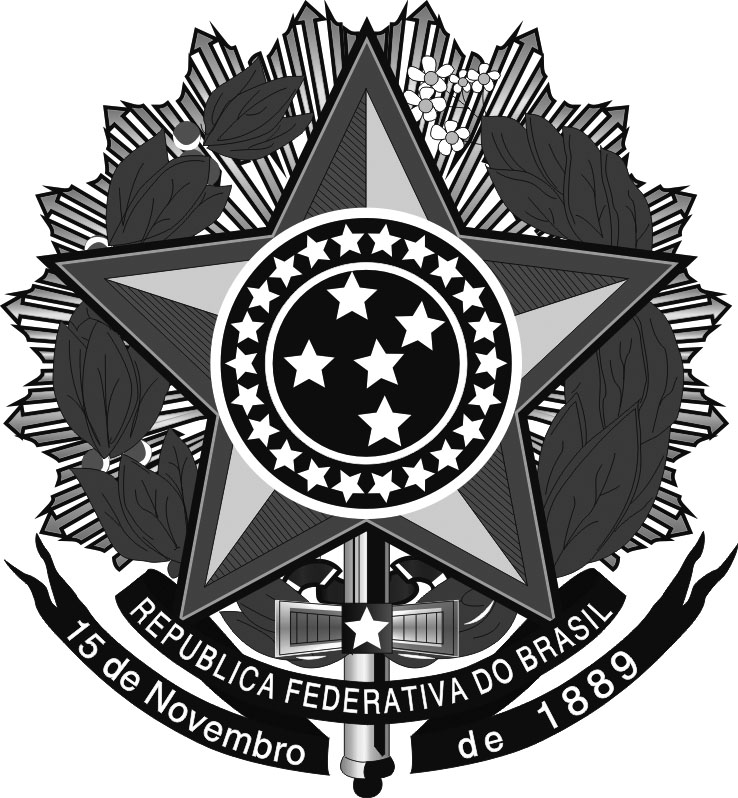 MINISTÉRIO DA EDUCAÇÃOSecretaria de Educação Profissional e TecnológicaInstituto Federal de Educação, Ciência e Tecnologia do Rio Grande do SulENDEREÇO e TELEFONEPró - Reitoria emitenteFormulário para Solicitação de AditivoCONTRATO N°_________(   )SUPRESSÃO (  ) ACRÉSCIMO (  ) RENOVAÇÃO(  ) REPACTUAÇÃO   (  ) REAJUSTE     (   )REVISÃO  (   ) OUTRO:______1.Solicitação e justificativa (detalhamento da solicitação com motivos):2. Indicação da data de início da vigência (em caso de obra, indicar também a data de início da execução):3. Declaração dos fiscais (em caso de renovação contratual, deverá haver manifestação quanto ao cumprimento das cláusulas e obrigações do contrato, essencialidade do objeto, caracterização de necessidade contínua e interesse público, conforme exigência do item 3, b, do anexo IX da IN SEGES/MP ° 05/2017):Requisitante:Ciência dos fiscais:Aprovação:*Nos casos de renovações de contratos de serviços, este documento deve vir acompanhado pelo Mapa de riscos atualizado (disponível no site do IFRS).Campus/Reitoria:Setor Requisitante:E-mail:Fone:Nome (s) do (s) servidor (es)SiapeAssinatura, carimbo e dataGestor do contrato*ObrigatórioNome(s) do(s) servidor (es)SiapeAssinatura, carimbo e dataFiscal Técnico TitularFiscal Técnico SubstitutoFiscal Administrativo TitularFiscal Administrativo SubstitutoNome (s) do (s) servidor (es)SiapeAssinatura, carimbo e dataOrdenador de Despesas